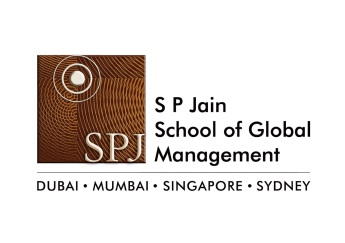 Faculty Letter of Reference FormThe student listed below has applied to participate in Work Based Learning. Please assist us by completing this form and returning it to the school Work Based Learning Coordinator as quickly as possible. Thank yoIn order to assist our student evaluation efforts, we ask that you please assist us by completing this form and returning it to the Sydney Internship Program Office as soon as possible.   -Thank youStudent Name (Print):  __________________________________________________To be completed by S P Jain faculty and emailed to sydneyinternships@spjain.edu.au (*-required)Please check in the appropriate column the factors for which you have adequate information for appraisalPlease check in the appropriate column the factors for which you have adequate information for appraisalPlease check in the appropriate column the factors for which you have adequate information for appraisFACULTY INFORMATIONFaculty Name:      Course(s):*Email:                                                                                                           *Phone #: QuestionsGoodGoodFairFairPoor1.   Quality of academic work2.   Attention to detail3.   Punctuality4.   Eagerness to learn5.   AttitudeWould you recommend this student for an internship opportunity? □ Yes □ No  (If no, then please explain in the “Comments” section)Would you recommend this student for an internship opportunity? □ Yes □ No  (If no, then please explain in the “Comments” section)Would you recommend this student for an internship opportunity? □ Yes □ No  (If no, then please explain in the “Comments” section)Would you recommend this student for an internship opportunity? □ Yes □ No  (If no, then please explain in the “Comments” section)Would you recommend this student for an internship opportunity? □ Yes □ No  (If no, then please explain in the “Comments” section)Would you recommend this student for an internship opportunity? □ Yes □ No  (If no, then please explain in the “Comments” section)Comments:Comments:Comments:Comments:Comments:Comments:Print Name:                                                                                                                           Date:Print Name:                                                                                                                           Date:Print Name:                                                                                                                           Date:Print Name:                                                                                                                           Date:Print Name:                                                                                                                           Date:Print Name:                                                                                                                           Date:Signature:                                                                                                                              Date:Signature:                                                                                                                              Date:Signature:                                                                                                                              Date:Signature:                                                                                                                              Date:Signature:                                                                                                                              Date:Signature:                                                                                                                              Date:OFFICE USE ONLYOFFICE USE ONLYOFFICE USE ONLYOFFICE USE ONLYOFFICE USE ONLYOFFICE USE ONLYReceived by:Received by:Date:Date:Reviewed by:Reviewed by:Date:Date:Faculty verified:  □ Yes  □ NoFaculty verified:  □ Yes  □ NoDate:Date: